Name ___________________________________________ Date ________________Topographic MapsDirections: Circle the highest point and the lowest point on the map. Then fill in the blanks below.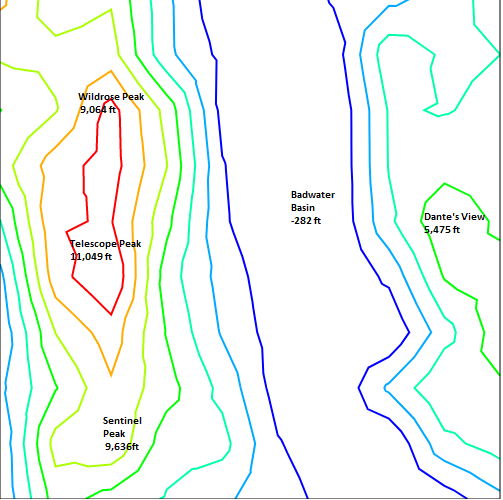 Map created with http://contourmapcreator.urgr8.ch/The highest point is _______________________. It is ________________ feet _____________ sea level.The lowest point is _______________________. It is ________________ feet _____________ sea level.